Dear Sir/ Madam / First and Last name of sponsor,We, at (your Company name) appreciate your generous sponsorship of (amount of sponsorship) for the event (your event name). Considered as one of the major sports events in the state, with the involvement of your brand name, we were able to get participation from across the state.The sports events went on for a span of a week. We were able to organize the events in orderly fashion along with the travel and stay arrangements for all. Your generous contribution has helped us achieve such great heights of success. And we appreciate your constant support and your faith in us for making this event such a big success.Thank you for helping us out, and we look forward to continuing this relationship for future events as well.Thanking you.Yours sincerely,(Your name)(your designation)(your Company name)(your contact number)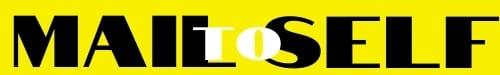 